21.03.2023	№ 112О внесении изменений в решение Совета депутатов от 14.12.2018 № 108 «Об утверждении в новой редакции Правил землепользования и застройки муниципального образования Лабазинский сельсовет»В соответствии с пунктом 7 статьи 36 Градостроительного кодекса Российской Федерации, пунктом 13 статьи 105 Земельного кодекса Российской Федерации, Федеральным законом от 06.10.2003 № 131-ФЗ «Об общих принципах организации местного самоуправления в Российской Федерации», протестом прокуратуры Курманаевского района от 21.12.2022 № 07-01-2022, Совет депутатов решил:1. Внести в решение Совета депутатов от 14.12.2018 № 108 «Об утверждении в новой редакции Правил землепользования и застройки муниципального образования Лабазинский сельсовет» (далее – Правила) следующие изменения:1.1. В подпункте 13 пункта 4 статьи 22 Правил слово «(рыбоохранная)» исключить.1.2. Пункт 6 статьи 25 Правил дополнить предложением следующего содержания:«Использование земель или земельных участков из состава земель лесного фонда, земель или земельных участков, расположенных в границах особо охраняемых природных территорий (за исключением территорий населенных пунктов, включенных в состав особо охраняемых природных территорий), определяется соответственно лесохозяйственным регламентом, положением об особо охраняемой природной территории в соответствии с лесным законодательством, законодательством об особо охраняемых природных территориях.».2. Контроль за исполнением настоящего решения возложить на главу администрации муниципального образования Лабазинский сельсовет.3. Настоящее решение вступает в силу после его официального опубликования в газете «Лабазинский вестник» и подлежит размещению на официальном сайте.Председатель Совета депутатов                                                   Г.В.КриволаповГлава муниципального образования                                           В.А.ГражданкинРазослано: в дело, районной администрации, прокурору района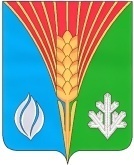 Совет депутатовМуниципального образования Лабазинский сельсоветКурманаевского района Оренбургской области(четвертого созыва)РЕШЕНИЕ